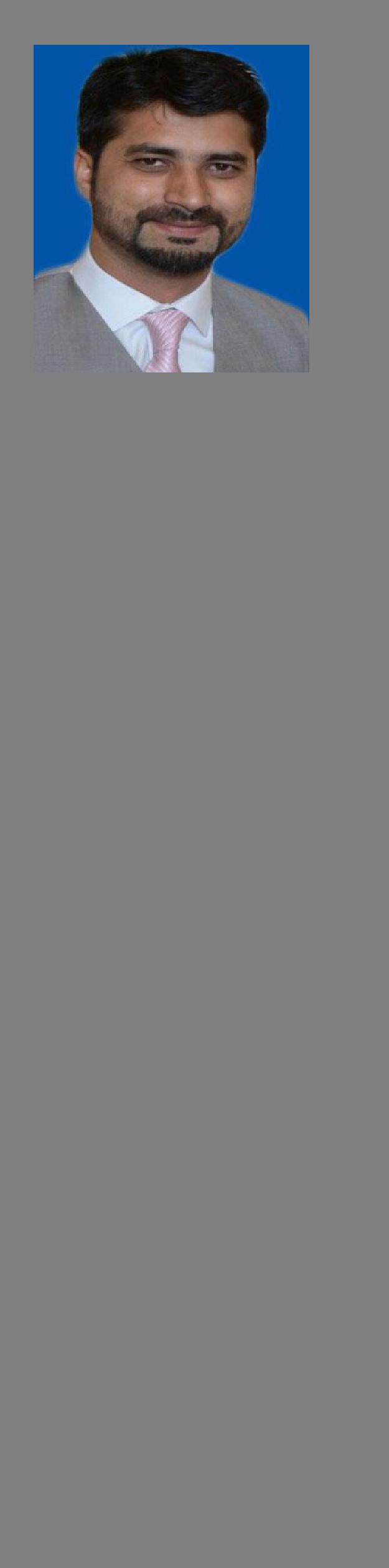 Sufiyan Medical CoderR.Ph. CPC®Results-driven and energetic Coder with 3 years’ progressive experience in ICD-9-CM, ICD-10-CM, CPT-4, HCPCS coding. Working knowledge of medical terminology, pharmacology, anatomy and physiology. A team-player who is known for ability to develop and maintain professional relationships with coworkers and seniors.WORK EXPERIENCESenior Certified Medical CoderMTBC (U.S based Medical Transcription and Billing Company)Jan 2017 – Aug 2017Led the team of 5 medical coders, successfully completed the transition and streamlining of 15 new practices with client satisfaction and managerial appreciation.Medical CoderMTBC (U.S based Medical Transcription and Billing Company)Oct, 2014 to Dec, 2016Responsibilities include:Interpret medical information such as diseases and symptoms and diagnostic descriptions and procedures for a given visit to accurately assign and sequence the correct ICD’s, CPT and modifiers.Making sure the assigned codes meet all federal, legal and insurance regulations so services payments are obtained in timely fashion.Checking medical charts for accuracy and completion.Reviews bulletins, newspapers and periodicals, and attends workshops to stay abreast of current issues, trends and changes in laws and regulations governing medical record coding and documentation.Contact Details:Email: sufiyan.374215@2freemail.com Address: Abu Dhabi, U.A.EOn visit visaFrom 3rd October to 17th December, 2017Personal Details:D.O.B	:2nd Jan, 1988Nationality	:	PakistaniMarital Status :	MarriedReligion	:	IslamMedical Information ExecutiveSearle Pakistan LimitedSept, 2013 to Jul, 2014Worked with Sales and Marketing team, successfully achieving sales targets along with education and training of healthcare professionals.EDUCATIONCertified Professional CoderAAPC- Member ID: 01500431Dec, 2016.Doctor of Pharmacy (Pharm-D)Hamdard University Karachi, Islamabad campus2008-2013SOFTWARE MS-office, BRAX, Intergy, Practice Fusion, NextGen,AdvanceMD.AccomplishmentsSuccessfully trained providers on their practice issues.Successfully conducted trainings regarding medical coding and billing guidelines to resolve major denial issues of operation department.Developed a unique Rule Based System in collaboration with different departments to minimize the billing errors and streamline the workflow.Successfully satisfied a high number of providers related to their coding concerns.Successfully designed and implemented SOP’s of coding workflow to team.Designed KPI’s for biannual appraisal of coding team.Coded multiple specialties with minimum error rate.Designed “Marketing plan of dispensing of extemporaneously prepared dermatological products”.Got Second position in training of “Sales and Marketing strategies” conducted by Searle Pakistan Limited.Short CoursesBLS (Basic life support) workshop conducted at Shifa International Hospital.Seminar attendedSeminar attended about Hypertension on World Hypertension Day (2013) organized by Savior Foundation IslamabadLanguagesEnglish(IELTS-7.0Bands)UrduAffiliationsAAPC (international member)PPC (Pakistan pharmacy council)ReferencesWill be provided on demand